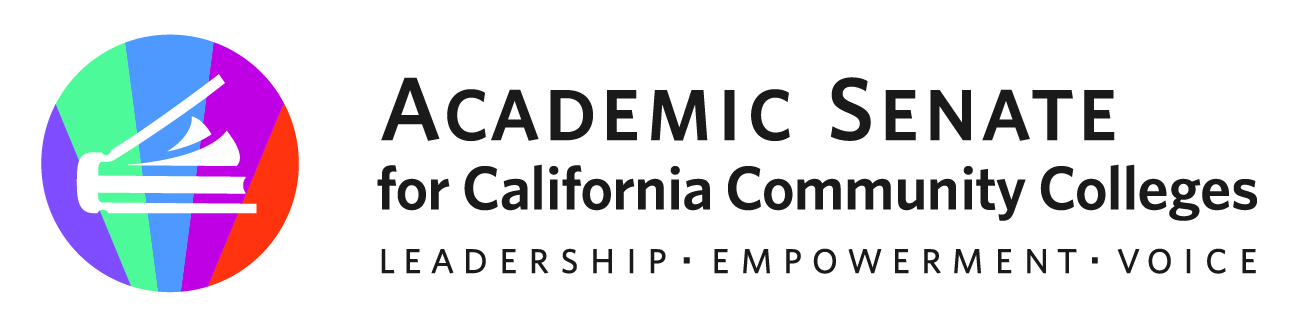 CURRICULUM COMMITTEE https://www.asccc.org/directory/curriculum-committeeTime: November 14, 2022 02:00 PM Pacific Time (US and Canada)Parker, LaTonya is inviting you to a scheduled Zoom meeting.Topic: ASCCC Curriculum Committee MeetingTime: Nov 14, 2022 02:00 PM Pacific Time (US and Canada)Join Zoom Meetinghttps://rccd-edu.zoom.us/j/87454892937?pwd=WlU4TWZhMDIwRWFEb0NJQ2FYSEYrQT09Meeting ID: 874 5489 2937Passcode: 945342One tap mobile+16699006833,,87454892937#,,,,*945342# US (San Jose)+16694449171,,87454892937#,,,,*945342# USDial by your location        +1 669 900 6833 US (San Jose)        +1 669 444 9171 US        +1 253 215 8782 US (Tacoma)        +1 346 248 7799 US (Houston)        +1 719 359 4580 US        +1 360 209 5623 US        +1 386 347 5053 US        +1 507 473 4847 US        +1 564 217 2000 US        +1 646 931 3860 US        +1 689 278 1000 US        +1 929 205 6099 US (New York)        +1 301 715 8592 US (Washington DC)        +1 309 205 3325 US        +1 312 626 6799 US (Chicago)MINUTESThe Curriculum Committee is charged to make recommendations to the Executive Committee on issues related to the development, review, implementation, and assessment of all aspects of curriculum both at the college and state level. The committee distributes information through institutes and other forms of professional development, the website, and listservs, as well as senate publications. Under the direction of the president, the chair and/or members of the Curriculum Committee provide technical assistance to local college curriculum committees, academic senates, and the faculty in general. Note: Resolution 15.03 S94 charged the Senate with appointing a library science member and noted past recommendations to the Senate to appoint a counselor, articulation officer, vocational education and basic skills faculty.Call to Order and Adoption of the AgendaMSC (Eric/Adrienne) for adoption of the agenda: unanimousRoll Call  (P=present; A=absent)LaTonya Parker Chair							PErik Reese 2nd Chair 							P    Sarah Harris Curriculum & Outcomes Assessment Coordinator	P    Nili Kirschner Sociology						P    Anthony Merritt Black Studies					A    Eric J. Narveson History						P    Guillermo Castilla, Physics and Mathematics			P           Adrienne Brown Counseling						PApproval of Minutes 10/17/2022 MSC (Eric/Adrienne) unanimously approvedAction: Adoption of NormsExecutive Committee NormsAssigned Task(s)Curriculum Institute to be held July 12-15, 2023 at Riverside Convention Centerhttps://www.livebinders.com/b/2403154Flight and Travel Request: https://www.asccc.org/content/flight-and-travel-requestCommittee members are responsible for flight arrangements and to follow up with Travel Reimbursement. By submitting this request for travel in an official capacity for the Academic Senate for California Community Colleges (ASCCC), I acknowledge that non-refundable travel arrangements may be made. I also acknowledge that I may be financially responsible for any costs. due to updates, time changes or cancellations not initiated by the ASCCC.You can always make your own travel and lodging arrangements. However, please note that the Academic Senate will only reimburse you for the amount of the most economical means of transportation and lodging.Submission of request within two weeks of travel date cannot be guaranteed.ASCCC Committee Chairs Role in Planning for Events/Institutes and Other Informationhttps://www.asccc.org/sites/default/files/V.%20D.%20%281%29%20ASCCC%20Committee%20Chairs%20Role%20in%20Planning%20for%20Events%20gm.pdfAction/Discussion Items: Curriculum Institute PlanningCurriculum Institute Check List2023 Curriculum Institute BlurbTheme: Delivering on the Promise of Higher Education through California Community Colleges Curriculum2022 Curriculum Institute Program WEDNESDAY Pre-Sessions 1:00 PM - 4:00 PM THURSDAYGeneral Session 1 9:00 AM - 10:15 AM Breakout Session 1 10:30 AM - 11:45 AM General Session 2 12:45 PM - 2:00 PM Breakout Session 2 2:15 PM - 3:30 PMGeneral Session 3 3:45 PM - 5:00 PM FRIDAY Breakout Session 3 9:00 AM - 10:15 AM Breakout Session 4 10:45 AM - 12:00 PM General Session 4 12:45 PM - 2:00 PM Breakout Session 5 2:15 PM - 3:30 PM General Session 5 3:45 PM - 5:00 PM SATURDAY Breakout Session General Session Information Item: 2022 Curriculum Institute Survey https://drive.google.com/file/d/1s_qT5x-5R5YIaf4OLAfZ-OW30F31GTj0/view?usp=sharingInformation Item: Riverside Convention Center Contract https://www.livebinders.com/play/play?id=2403154#anchorGo to: Curriculum Jul 12-15, 2022 and click Riverside CVB Contract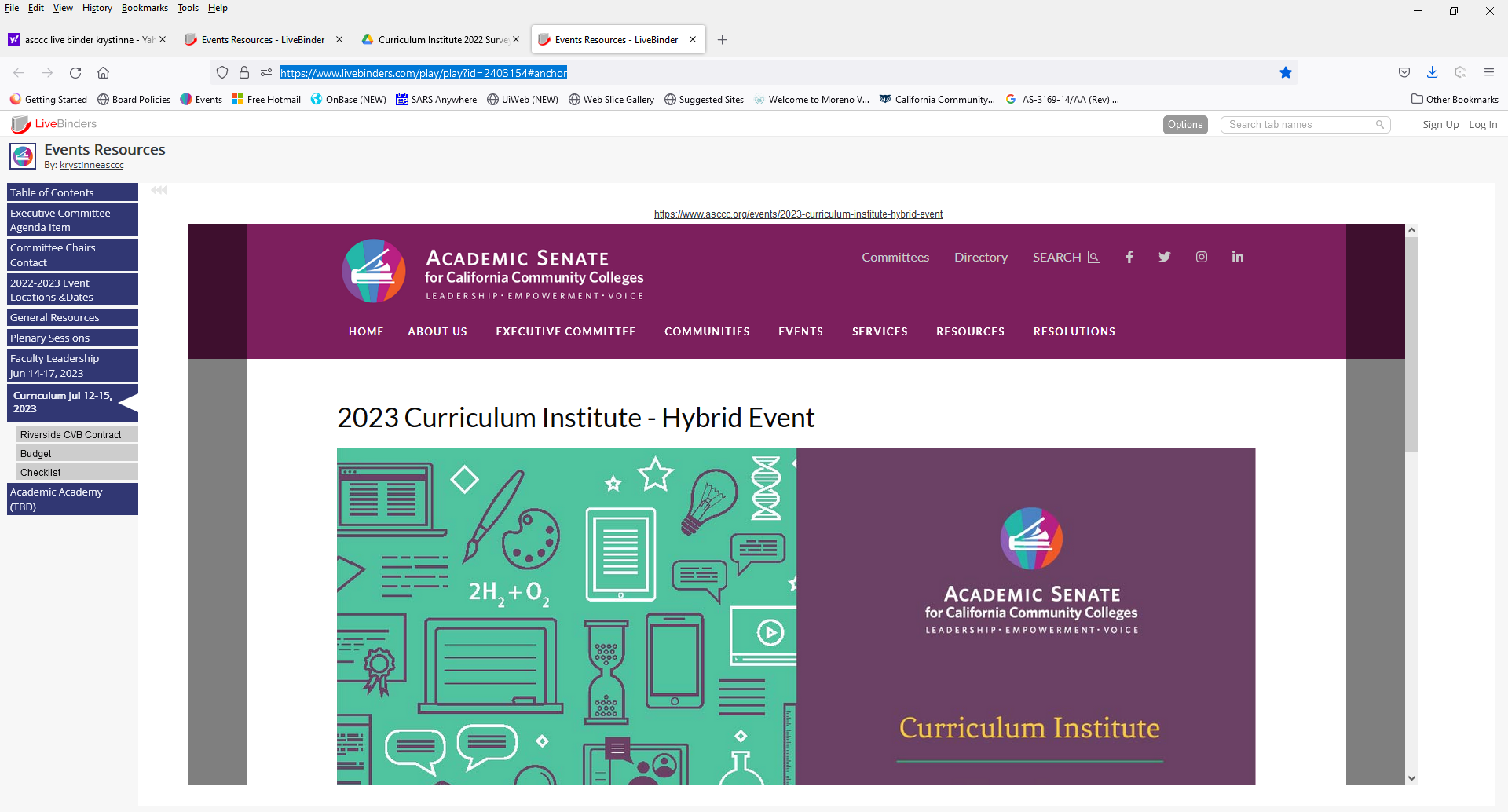 Begin Building Program for CI dates Wed. Jul 12 2023, 9am – Sat. Jul 15 2023 12:00pmGeneral Sessions & BreakoutsLast Year Pre-SessionsNew, Newer, or Aspiring Curriculum ChairsNew or Newer Curriculum AdministratorsNew or Newer Curriculum Professionals/SpecialistsNew or Newer Articulation OfficersCurriculum Champions Last Year 6 General Session & 6 Breakout SessionNumber of attendees for 2022 CI - 593 (this includes all presenters except for Exec presenters)284 virtual309 in-person 394 Wednesday pre-session   20 Number of Part-time faculty in            attendance: 20 (6 in-person, 14           virtual)TopicsGet the 411: Course Identification Numbering System (C-ID) and AB 1111 (Berman, 2021) Common Course NumberingTitle 5 Regulations on the Associate Degree and the Future of Competency StatementsCurriculum and Legislation (AB 705/1705)Catalog Requirements and Other Curriculum Related Accreditation RequirementsCalifornia Community Colleges Baccalaureate Degrees Through an IDEAA Lens: Addressing Curricular and Practical QuestionsAccounting Methods for Credit and Noncredit (including support courses)Brown Act and Parliamentary ProcedureCollaboration between Curriculum and Articulation to Support Student TransferCurriculum BasicsNoncredit BasicsRising Scholars and CurriculumCross Listing and Hyflex?2023 Curriculum Institute Planning Document was used to guide the conversation.Chair introduced basic session outline from last brainstorm, based on CI last yearSuggestion to remove Curriculum Champions, perhaps a social hour to just have time to connect or a question-and-answer mixer of sortsNo opposition to removing the champions pre-sessionPre-sessions for 3 hours and then all join the mixer for about 2 hours	1-4pm for session and 4-6pm for mixer or 3-5pm with a little overlap	Consensus on 1-4pm for sessions and 3-5pm for the mixer (description idea: Mix, meet, and mentor)	Student Panel with 4 students invited	Space for folks to share informationLogistics: strong facilitators are critical, particularly for sensitive sessions	Chats can get mean	Can collect questions ahead of time and facilitate that conversationPlease continue to send in ideas and experts/folks for particular topicsThe committee spend considerable time discussing general and breakout session structure, reviewing and brainstorming additional session topics, assigning general or breakout designations to topics, and more, which is reflected on the 2023 Curriculum Institute Planning DocumentPossible Presenters ListSend in ideas for people to present that are experts on particular topicsDiscussion: Increase Part-time Faculty ParticipationChair will touch base with the Part-Time CommitteeDiscussion: California Community Colleges Student InvolvementChair will reach out to student leadershipDiscussion: Workflow Process; Technology (New Platform); & Creating a Sense of Belonging (1st Time Attendees)Relay to field the new platform: Zoom EventsInclusive practices and creating an inclusive atmosphere for the institute overallRostrum ArticlesEditorial Guidelines for the Rostrumhttps://asccc.org/sites/default/files/Editorial%20Guidelines%20for%20the%20Rostrum.pdfRostrum Timeline 2022-23	Possible article on prerequisites and transfer	Status of Previous Action Items Assigned Resolutions (strikethroughs indicate completed resolutions)09.01 2022 Spring Curriculum  Definition and Guidance for Cross-Listing Courses09.02 2022 Spring Curriculum  Co-Requisites and Pre-Requisites of Intermediate Algebra and Articulation and C-ID Alignment09.03 2022 Spring Curriculum   Develop Lower Division GE Pathway for CCC Baccalaureate Degree ProgramsResource: https://linktr.ee/ascccresolutions       Previous Curriculum Committee Assigned Resolution09.02 2020 Fall Curriculum Update Paper on Local Curriculum Committees https://www.asccc.org/resolutions/update-paper-local-curriculum-committeesResource: https://linktr.ee/ascccresolutionshttps://www.asccc.org/sites/default/files/publications/Curriculum_0.pdfAnnouncements/ResourcesAs an update, the Fall 2022 Plenary Resolutions are now available online on our Resolutions Fall 2022 webpage. Delegates of the plenary session voted on a number of resolutions and amendments, with the end resulting in 38 adopted resolutions, 3 referred, 1 withdrawn, and 5 failed. 7.0 Consultation with the Chancellor’s Office	1207.01 F22  Comprehensive Title 5 Revision to Align Associate Degree General Education with the AB 928-required General Education Pathway	1207.02 F22  Support Revisions to Lower Division General Education Requirements for California Community College Baccalaureate Degrees	1307.03 F22  Model the Common Course Numbering System and Processes after C-ID	159.0 Curriculum	2909.01 F22  Removing Barriers to the Adoption of Open Educational Resources	2909.02 F22  Adding Lifelong Learning and Self-Development Requirement to the Proposed Lower Division General Education Pathway for the California Community College Baccalaureate Degree	30https://www.asccc.org/sites/default/files/CCC_DEI-in-Curriculum_Model_Principles_and_Practices_June_2022.pdfEvents https://www.asccc.org/calendar/list/eventsUpcoming Events and Meetings• TASSC: Infusing DEI in the Curriculum: Model Principle and PracticesDate: Tuesday, November 15th, 2022Time: 12:30 pm - 2:00 pmhttps://asccc.org/events/infusing-dei-curriculum-model-principle-and-practicesAugust 2022 President’s Update  http://createsend.com/t/y-D6790827D8CAC7C92540EF23F30FEDEDCurriculum Resource: https://www.ccccurriculum.net/2022-23 Work Groups (co-chairs & all)Priorities identified and the following workgroups established:Meeting Dates: Thur. Sept 8 2:15pm-4:15pmMon Oct 17 2:00pm-4:00pmMon Nov 14 2:00pm-4:00pmMon Dec 12 2:00pm-4:00pmSpring 2023Mon Jan 23 2:00pm-4:00pmMon Feb 27 2:00pm-4:00pmMon Mar 13 2:00pm-4:00pmMon Apr 10 2:00pm-4:00pmMon May 22 2:00pm-4:00pmMon Jun 5 2:00pm-4:00pmMon Jun 26 2:00pm-4:00pmGeneral DiscussionAdjournment Status of Previous Action ItemsIn Progress (include details about pending items such as resolutions, papers, Rostrums, etc.)Develop Lower Division GE Pathway for CCC Baccalaureate Degree Programshttps://www.asccc.org/sites/default/files/minutes/California%20Community%20College%20General%20Education%20v2.pdfCompleted (include a list of those items that have been completed as a way to build the end of year report). October 13, 2022 Cabrillo College Virtual Visit: Cheryl, LaTonya, and Michelle CCCIO Fall Conference Presentation CCC DEI in Curriculum Model Principles and PracticesCalifornia Community Colleges Association for Occupational Education Conference attendance and presentation CCC DEI in Curriculum Model Principles and Practices https://cccaoe.org/professional-development/fall-conference-2022/ASCCC General Education, CalGETC and AB 928 Webinars Series  Monday, Sept 12, 2022 (9-10:30am) General Education Locally and for Transfer (AB 928) Tuesday, Sept 13 (3-4:30pm) General Education Locally and for Transfer (AB 928) Tuesday, Sept 27 (12-1:30pm) Role of local Academic Senates and Curriculum Committees in regard to general education Wednesday, Sept 28 (2-3:30pm) Role of Articulation in Transfer in regard to general education Monday Oct 3, 2022 (9-10:30am) Addressing the impact of CalGETC, as proposed on local colleges, programs and course and students Thursday Oct 6, 2022 (2-3:30) Addressing the impact of CalGETC, as proposed on local colleges, programs, courses and studentTo:Executive DirectorEditorPresidentVisual DesignerThe FieldSeptember 18September 26October 3October 11November 2January 22January 27February 3February 13February 28March 5March 13March 20April 3April 20DEI In COR and DEI Framework ImplementationAssociate Degree regulations       Re-imagining the PCAH Local Curriculum Approval ProcessAmber GillisAisha LoweAmber Gillis-ChairErik ShearerJennifer Vega La SernaChristopher SweetenJohn FreitasLesley Agostino-ChairKaren ChowErik Shearer-Chair Lesley AgostinoManiphone DickersonMarcello GarboJohn FreitasMadelyn ArballoMarshall Fulbright Marshall Fulbright Kelly FowlerManiphone DickersonMeridith SeldenMichelle Bean-ChairLaTonya Parker Marcello GarboSharon SampsonRobert L. Stewart Jr.Raul ArambulaMeridith SeldenSharon SampsonRobert L. Stewart JrRaul Arambula